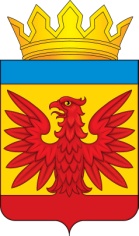 РАЙОННЫЙ СОВЕТ ДЕПУТАТОВНЕМЕЦКОГО НАЦИОНАЛЬНОГО РАЙОНААЛТАЙСКОГО КРАЯРЕШЕНИЕ25.12.2017  № 43       				                                      с. Гальбштадт	В соответствии с Федеральными законами от  06.10.2003 № 131-03 «Об общих принципах организации местного самоуправления в Российской Федерации», от 25.12.2008 № 273-ФЗ «О противодействии коррупции», от 02.03.2007 № 25-ФЗ «О муниципальной службе в Российской Федерации», законом Алтайского края от 03.06.2010 № 46-ЗС «О противодействии коррупции в Алтайском крае» (в ред. от 04.07.2017 № 47-ЗС), Районный Совет депутатов Немецкого национального района Алтайского краяРЕШИЛ:	1. Утвердить «Порядок размещения сведений о доходах, расходах, об имуществе и обязательствах имущественного характера лиц, замещающих муниципальные должности муниципального образования Немецкий национальный район Алтайского края и должности муниципальной службы, и членов их семей на официальных сайтах органов местного самоуправления  и предоставления этих сведений средствам массовой информации для опубликования» (прилагается).2. Направить настоящее решение главе района для подписания и обнародования в установленном порядке.3. Контроль за исполнением настоящего решения возложить на постоянную комиссию Районного Совета депутатов Немецкого национального района Алтайского края  по вопросам законности.Председатель РайонногоСовета депутатов				                                                        П.Р. БоосУтверждено решением Районного 							      Совета депутатов Немецкого 								      национального района Алтайского края 						      от 25.12.2017  № 43РЕШЕНИЕОб утверждении Порядка размещения сведений о доходах, расходах, об имуществе и обязательствах имущественного характера лиц, замещающих муниципальные должности муниципального образования Немецкий национальный район Алтайского края и должности муниципальной службы, и членов их семей на официальных сайтах органов местного самоуправления и предоставления этих сведений средствам массовой информации для опубликования1. Утвердить Порядок размещения сведений о доходах, расходах, об имуществе и обязательствах имущественного характера лиц, замещающих муниципальные должности муниципального образования Немецкий национальный район Алтайского края и должности муниципальной службы, и членов их семей на официальных сайтах органов местного самоуправления и предоставления этих сведений средствам массовой информации для опубликования.2. Признать утратившим силу решение Районного Совета депутатов Немецкого национального района Алтайского края от 20.03.2014  № 157 «Об утверждении Порядка размещения сведений о доходах, расходах, об имуществе и обязательствах имущественного характера лиц, замещающих муниципальные должности, должности муниципальной службы муниципального образования Немецкий национальный район Алтайского края и членов их семей на официальном сайте Администрации Немецкого национального района Алтайского края и предоставления этих сведений средствам массовой информации для опубликования».3. Обнародовать настоящее решение на официальном сайте Администрации Немецкого национального района www.admin-nnr.ru.4. Настоящее решение вступает в силу с момента его принятия.И.о. главы района                                                                В.А. Красноголовенко25.12.2017№ 18-43Порядокразмещения сведений о доходах, расходах, об имуществе и обязательствах имущественного характера лиц, замещающих муниципальные должности муниципального образования Немецкий национальный район Алтайского края и должности муниципальной службы, и членов их семей на официальных сайтах органов местного самоуправления и предоставления этих сведений средствам массовой информации для опубликования1. Настоящим Порядком устанавливаются обязанности органов местного самоуправления муниципального образования Немецкий национальный район Алтайского края по размещению сведений о доходах, расходах, об имуществе и обязательствах имущественного характера лиц, замещающих муниципальные должности, должности муниципальной службы, на которых, в соответствии с законодательством Российской Федерации возложена обязанность предоставления указанных сведений, их супругов и несовершеннолетних детей в информационно-коммуникативной сети «Интернет» на официальном сайте Администрации Немецкого национального района Алтайского края www.admin-nnr.ru (далее – «официальный сайт») и (или) предоставлению этих сведений для опубликования средствам массовой информации в связи с их запросами.2. На официальном сайте размещаются и средствам массовой информации предоставляются для опубликования следующие сведения о доходах, расходах, об имуществе и обязательствах имущественного характера лиц, замещающих муниципальные должности, должности муниципальной службы, а также сведений о доходах, расходах, об имуществе и обязательствах имущественного характера их супруг (супругов) и несовершеннолетних детей:а) перечень объектов недвижимого имущества, принадлежащих лицу, замещающему муниципальную должность, должность муниципальной службы, его супруге (супругу) и несовершеннолетним детям на праве собственности или находящихся в их пользовании, с указанием вида, площади и страны расположения каждого из таких объектов;б) перечень транспортных средств с указанием вида и марки, принадлежащих на праве собственности лицу, замещающему муниципальную должность, должность муниципальной службы, его супруге (супругу) и несовершеннолетним детям;в) декларированный годовой доход лица, замещающего муниципальную должность, должность муниципальной службы, его супруги (супруга) и несовершеннолетних детей;г) сведения об источниках получения средств, за счет которых совершены сделки по приобретению земельного участка, иного объекта недвижимого имущества, транспортного средства, ценных бумаг, долей участия, паев в уставных (складочных) капиталах организаций, если общая сумма таких сделок превышает общий доход лица, замещающего муниципальную должность, должность муниципальной службы, его супруги (супруга) за три последних года, предшествующих отчетному периоду.3. В размещаемых на официальном сайте и предоставляемых средствам массовой информации для опубликования сведениях о доходах, расходах, об имуществе и обязательствах имущественного характера запрещается указывать:а) иные сведения (кроме указанных в пункте 2 настоящего порядка) о доходах лица, замещающего муниципальную должность, должность муниципальной службы, его супруги (супруга) и несовершеннолетних детей, об имуществе, принадлежащем на праве собственности названным лицам, и об их обязательствах имущественного характера;б) персональные данные супруги (супруга), детей и иных членов семьи, лица, замещающего муниципальную должность, должность муниципальной службы;в) данные, позволяющие определить место жительства, почтовый адрес, телефон и иные индивидуальные средства коммуникации лица, замещающего муниципальную должность, должность муниципальной службы, его супруги (супруга), детей и иных членов семьи;г) данные, позволяющие определить местонахождение объектов движимого имущества, принадлежащих лицу, замещающему муниципальную должность, должность муниципальной службы, его супруге (супругу) и несовершеннолетним детям на праве собственности или находящихся в их пользовании;д) информацию, отнесенную к государственной тайне или являющуюся конфиденциальной.4. В отношении муниципальных служащих и членов их семей размещение на официальном сайте сведений о доходах, расходах, об имуществе и обязательствах имущественного характера, указанных в пункте 2 настоящего порядка, обеспечивается соответствующим органом местного самоуправления муниципального образования Немецкий национальный район Алтайского края, в котором лицо замещает должность муниципальной службы в срок не позднее 14 рабочих дней со дня истечения срока, установленного для их подачи.5. В отношении лиц, замещающих муниципальные должности и членов их семей размещение на официальных сайтах сведений о доходах, расходах, об имуществе и обязательствах имущественного характера, указанных в пункте 2 настоящего Порядка, обеспечивается органом местного самоуправления муниципального образования Немецкий национальный район Алтайского края, в котором лицо замещает соответственную должность не позднее 10 рабочих дней со дня поступления таких сведений от Губернатора Алтайского края в порядке, установленном законодательством Алтайского края.6. Сведения о доходах, расходах, об имуществе и обязательствах имущественного характера, указанные в пункте 2 настоящего Порядка, за весь период замещения лицами должностей муниципальной службы, муниципальных должностей находятся на официальном сайте и ежегодно обновляются в порядке и сроки, предусмотренные пунктами 4, 5 настоящего порядка.7. Муниципальные служащие, работники соответствующих органов местного самоуправления, обеспечивающие размещение сведений о доходах, расходах, об имуществе и обязательствах имущественного характера на официальных сайтах и их представление средствам массовой информации для опубликования:а) в течение трех рабочих дней со дня поступления запроса от средства массовой информации сообщает о нем лицу, в отношении которого поступил запрос;б) в течение семи рабочих дней со дня поступления запроса от средства массовой информации обеспечивает предоставление ему сведений, указанных в пункте 2 настоящего Порядка, в том случае, если запрашиваемые сведения отсутствуют на официальном сайте.8. Муниципальные служащие, работники соответствующих органов местного самоуправления, обеспечивающие размещение сведений о доходах, расходах, об имуществе и обязательствах имущественного характера на официальных сайтах и их представление средствам массовой информации для опубликования, несут в соответствии с законодательство Российской Федерации ответственность за несоблюдение настоящего порядка, а также за разглашение ведений, отнесенных к государственной тайне или являющихся конфиденциальными.Об утверждении Порядка размещения сведений о доходах, расходах, об имуществе и обязательствах имущественного характера лиц, замещающих муниципальные должности муниципального образования Немецкий национальный район Алтайского края и должности муниципальной службы, и членов их семей на официальных сайтах органов местного самоуправления и предоставления этих сведений средствам массовой информации для опубликованияУтверждён решением от 25.12.2017 № 18-43